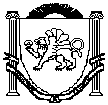 Республика КрымБелогорский районЗуйский сельский совет47-я сессия 1-го созыва17 января 2018 года									№ 437РЕШЕНИЕОб утверждении Порядка заключения договоров социального найма жилого помещения муниципального жилого фондаЗуйского сельского поселения Белогорского района Республики КрымВ соответствии с Федеральным законом от 06.10.2003 года № 131–ФЗ «Об общих принципах организации местного самоуправления в Российской Федерации», главой 8 Жилищного кодекса Российской Федерации, постановлением Правительства Российской Федерации от 21 мая 2005 г. №315 «Об утверждении типового договора социального найма жилого помещения», Законом Республики Крым от 26.06.2015г. №130 «О регулировании некоторых вопросов в области жилищных отношений в Республике Крым», Зуйский сельский совет РЕШИЛ:1. Утвердить Порядок заключения договоров социального найма жилого помещения муниципального жилого фонда Зуйского сельского поселения Белогорского района Республики Крым /приложение 1/2. Опубликовать (обнародовать) настоящее решение на информационном стенде в административном здании сельского совета и в Государственной информационной системе Республики Крым «Портал Правительства Республики Крым» на странице Белогорского муниципального района http:belogorskiy.rk.gov.ru в разделе - Муниципальные образования района, подраздел Зуйское сельское поселение.3. Настоящее решение вступает в силу со дня  его обнародования.Председатель Зуйского сельского совета -глава администрации Зуйского сельского поселения			А.А.ЛахинПриложение к решению 47-й сессии 1 созыва Зуйского сельского совета от 17.01.2018. №  437Порядок заключения договоров социального найма жилого помещения муниципального жилого фонда Зуйского сельскогопоселения Белогорского района Республики КрымНастоящий Порядок заключения договоров социального найма жилого помещения муниципального жилого фонда Зуйского сельского поселения Белогорского района Республики Крым (далее - Порядок) определяет порядок действий Администрации сельского поселения по заключению договоров социального найма жилого помещения муниципального жилого фонда Зуйского сельского поселения, процедуры приема и рассмотрения от граждан заявлений и иных документов, необходимых для заключения договоров социального найма жилого помещения. Действие настоящего Порядка распространяется на жилые помещения, находящиеся в муниципальной собственности Зуйского сельского поселения. При предоставлении жилого помещения в порядке, установленном главой 7 Жилищного кодекса РФ, основанием для заключения договора социального найма является постановление Главы администрации Зуйского сельского поселения о предоставлении гражданину (далее – Нанимателю) жилого помещения по договору социального найма. В случае если с Нанимателем, вселенным в муниципальное жилое помещение по ордеру (при утере ордера, при выявлении ошибки в ордере), договор социального найма жилого помещения не заключен, то основанием для заключения договора социального найма с Нанимателем, а также с членами семьи Нанимателя (в случае смерти нанимателя или выезда нанимателя в другое постоянное место жительства), является постановление Главы администрации Зуйского сельского поселения. 5. Заключение договоров социального найма жилого помещения с учетом требований Жилищного кодекса РФ осуществляется в следующем порядке согласно административного регламента:Заявление о заключении договора социального найма подается в администрацию Зуйского сельского поселения с приложение документов, обосновывающих заявление (ордер, копия паспорта, для несовершеннолетних детей копия свидетельства о рождении, СНИЛС заявителя и членов его семьи, справка с места жительства); Заявления граждан о заключении договора социального найма жилого помещения рассматриваются в пятидневный срок со дня подачи всех необходимых документов. В случае необходимости проведения специальной проверки, истребования дополнительных документов, необходимых для рассмотрения заявления, срок рассмотрения заявления может быть увеличен, но не более чем на десять дней. Администрацией Зуйского сельского поселения (далее – Наймодатель), составляется договор социального найма жилого помещения муниципального жилого фонда Зуйского сельского поселения в двух экземплярах, один из которых выдается Нанимателю, а второй хранится у Наймодателя. Изменения в договор социального найма жилого помещения вносятся в установленном законодательством Российской Федерации порядке в любое время по заявлению Нанимателя и (или) членов его семьи путем заключения соглашения между Наймодателем и Нанимателем в случаях, предусмотренных статьями 29, 59, 69, 70, 82 Жилищного кодекса РФ. При выезде Нанимателя и членов его семьи в другое место жительства договор социального найма жилого помещения считается расторгнутым со дня выезда. Договор социального найма жилого помещения может быть расторгнут в любое время по соглашению сторон.По требованию Наймодателя договор социального найма жилого помещения может быть расторгнут в судебном порядке в следующих случаях:Использования Нанимателем жилого помещения не по назначению; Разрушения и(или) повреждения жилого помещения Нанимателем или другими гражданами, за действия которых он отвечает; Систематического нарушения прав и законных интересов соседей; Невнесения Нанимателем платы за жилое помещение и (или) коммунальные услуги в течение более 6 месяцев. Договор социального найма жилого помещения может быть расторгнут в судебном порядке в иных случаях, предусмотренных Жилищным кодексом Российской Федерации. Споры, которые могут возникнуть между сторонами по договору социального найма жилого помещения, разрешаются в порядке, предусмотренном законодательством Российской Федерации. 